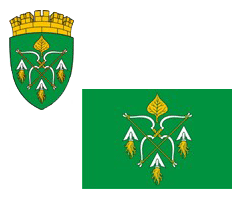 РОССИЙСКАЯ ФЕДЕРАЦИЯАДМИНИСТРАЦИЯ ГОРОДСКОГО ОКРУГА ЗАКРЫТОГОАДМИНИСТРАТИВНО-ТЕРРИТОРИАЛЬНОГО ОБРАЗОВАНИЯСИБИРСКИЙ АЛТАЙСКОГО КРАЯП О С Т А Н О В Л Е Н И Е19.12.2023                                                                                                      № 529ЗАТО СибирскийОб утверждении Программы профилактики рисков причинения вреда (ущерба) охраняемым законом ценностям при осуществлении муниципального контроля в сфере благоустройства на территории городского округа ЗАТО Сибирский на 2024 годВ соответствии со статьей 44 Федерального закона от 31.07.2020 № 248-ФЗ «О государственном контроле (надзоре) и муниципальном контроле в Российской Федерации», постановлением Правительства Российской Федерации от 25.06.2021 № 990 «Об утверждении Правил разработки и утверждения контрольными (надзорными) органами программы профилактики рисков причинения вреда (ущерба) охраняемым законом ценностям», решением Совета депутатов ЗАТО Сибирский от 25.03.2022 № 14/152 «Об утверждении Положения о муниципальном контроле в сфере благоустройства на территории городского округа ЗАТО Сибирский» ПОСТАНОВЛЯЮ:1. Утвердить Программу профилактики рисков причинения вреда (ущерба) охраняемым законом ценностям при осуществлении муниципального контроля в сфере благоустройства на территории городского округа ЗАТО Сибирский на 2024 год (приложение). 2. Управлению по муниципальным информационным ресурсам администрации ЗАТО Сибирский (Болотникова С.Ю.) обнародовать настоящее постановление на сайте администрации ЗАТО Сибирский в информационно-телекоммуникационной сети Интернет.3. Контроль за исполнением постановления возложить на заместителя главы администрации Цалябина В.А.Глава ЗАТО                                                                                           С.М. ДрачевПРИЛОЖЕНИЕУТВЕРЖДЕНАпостановлением администрации ЗАТО Сибирскийот 19.12.2023 № 529Программа профилактики рисков причинения вреда (ущерба) охраняемым законом ценностям при осуществлении муниципального контроля в сфере благоустройства на территории городского округа ЗАТО Сибирскийна 2024 годI. Анализ текущего состояния осуществления муниципального контроля в сфере благоустройства на территории городского округа ЗАТО Сибирский, описание текущего развития профилактической деятельности контрольного (надзорного) органа, характеристика проблем, на решение которых направлена программа профилактики рисков причинения вреда (ущерба) охраняемым законом ценностямПрограмма профилактики рисков причинения вреда (ущерба) охраняемым законом ценностям при осуществлении муниципального контроля в сфере благоустройства на территории городского округа ЗАТО Сибирский (далее – Программа) разработана в соответствии со статьей 44 Федерального закона от 31.07.2020 № 248-ФЗ «О государственном контроле (надзоре) и муниципальном контроле в Российской Федерации» (далее – Федеральный закон), постановлением Правительства Российской Федерации от 25.06.2021 № 990 «Об утверждении Правил разработки и утверждения контрольными (надзорными) органами программы профилактики рисков причинения вреда (ущерба) охраняемым законом ценностям» и предусматривает комплекс мероприятий по профилактике рисков причинения вреда (ущерба) охраняемым законом ценностям при осуществлении муниципального контроля в сфере благоустройства на территории городского округа ЗАТО Сибирский (далее – муниципальный контроль). Положение о муниципальном контроле принято решением Совета депутатов ЗАТО Сибирский 25.03.2022. Осуществление муниципального контроля возложено на управление по строительству и архитектуре, ЖКХ и транспорту администрации ЗАТО Сибирский (далее – контрольный орган). 1. Анализ текущего состояния осуществления муниципального жилищного контроля.Предметом муниципального контроля является соблюдение юридическими лицами, индивидуальными предпринимателями, гражданами (далее - контролируемые лица) обязательных требований, установленных Правилами благоустройства территории городского округа ЗАТО Сибирский, утвержденными решением Совета депутатов ЗАТО Сибирский от 28.08.2014 № 48/291 (далее - обязательные требования), в том числе требований к обеспечению доступности для инвалидов объектов социальной, инженерной и транспортной инфраструктур и предоставляемых услуг.С вступлением в силу Федерального закона 31.07.2021 № 248-ФЗ «О государственном контроле (надзоре) и муниципальном контроле в Российской Федерации» смещается акцент с проведения контрольных (надзорных) мероприятий (далее - контрольные мероприятия) на проведение профилактических мероприятий, направленных на снижение риска причинения вреда (ущерба) охраняемым законом ценностям (далее - профилактические мероприятия).Во исполнение постановления Правительства РФ от 10.03.2022 «Об особенностях организации и осуществления государственного контроля (надзора), муниципального контроля» внеплановые проверки в 2023 году могли проводиться по следующим основаниям:при непосредственной угрозе причинения вреда жизни и тяжкого вреда здоровью граждан, по фактам причинения вреда жизни и тяжкого вреда здоровью граждан;при непосредственной угрозе обороне страны и безопасности государства, по фактам причинения вреда обороне страны и безопасности государства;при непосредственной угрозе возникновения чрезвычайных ситуаций природного и (или) техногенного характера, по фактам возникновения чрезвычайных ситуаций природного и (или) техногенного характера.За истекший период 2023 года не было выявлено случаев возникновения угрозы причинения вреда жизни, здоровью граждан, вреда животным, растениям, окружающей среде, объектам культурного наследия (памятникам истории и культуры) народов Российской Федерации, имуществу физических и юридических лиц, безопасности государства, а также чрезвычайных ситуаций природного и техногенного характера. Внеплановые проверки не проводились.2. Описание текущего развития профилактической деятельности контрольного (надзорного) органа.В 2023 году администрацией ЗАТО Сибирский проводилось информирование контролируемых лиц по вопросам соблюдения обязательных требований:- размещены на официальном сайте администрации ЗАТО Сибирский перечни нормативных правовых актов и их отдельных частей, содержащих обязательные требования, оценка соблюдения которых является предметом муниципального контроля, а также текстов соответствующих нормативных правовых актов, указанные перечни поддерживаются в актуальном состоянии (https://sibirskij-r22.gosweb.gosuslugi.ru/ofitsialno/munitsipalnyy-kontrol/);- размещено руководство по соблюдению обязательных требований, предъявляемых при проведении мероприятий по муниципальному контролю на территории городского округа ЗАТО Сибирский Алтайского края (https://sibirskij-r22.gosweb.gosuslugi.ru/ofitsialno/munitsipalnyy-kontrol/).За указанный период контрольным органом проводились осмотры территории по выявлению нарушений соблюдения контролируемыми лицами обязательных требований. Были выявлены нарушения правил благоустройства в части санитарного содержания отведенных территорий, не представляющие угрозы причинения вреда жизни и тяжкого вреда здоровью граждан. С лицами, ответственными за благоустройство данных территорий, проводилась информационно-разъяснительная работа, выявленные нарушения незамедлительно устранялись. Консультирование по вопросам, связанным с организацией и осуществлением муниципального контроля, профилактические визиты не проводились, предостережения о недопустимости обязательных требований не объявлялись.3. Характеристика проблем, на решение которых направлена программа профилактики рисков причинения вреда.Основной проблемой, на решение которой направлена Программа, является низкий уровень знаний законодательства в сфере благоустройства у контролируемых лиц. Решением данной проблемы является проведение должностными лицами контрольного органа профилактических мероприятий по вопросам соблюдения обязательных требований и разъяснений по вопросам, связанным с организацией и осуществлением муниципального контроля в сфере благоустройства.II. Цели и задачи реализации ПрограммыГлавной задачей контрольного органа при осуществлении муниципального контроля является переориентация контрольной деятельности на усиление профилактической работы в отношении объектов контроля, обеспечение приоритета проведения профилактических мероприятий.1. Задачи Программы:1) проведение профилактических мероприятий, направленных на предотвращение причинения вреда охраняемым законом ценностям;2) обеспечение доступности информации об обязательных требованиях и необходимых мерах по их исполнению;3) выявление и устранение причин, факторов и условий, способствующих причинению вреда (ущерба) охраняемым законом ценностям и нарушению обязательных требований, определение способов устранения или снижения рисков их возникновения; 4) снижение уровня административной нагрузки на организации и граждан, осуществляющих предпринимательскую деятельность.2. Цели Программы:1) стимулирование добросовестного соблюдения обязательных требований всеми контролируемыми лицами;2) предупреждение нарушения контролируемыми лицами обязательных требований;3) создание условий для доведения обязательных требований до контролируемых лиц, повышение информированности о способах их соблюдения;4) повышение уровня правовой грамотности подконтрольных субъектов, в том числе путем доступности информации об обязательных требованиях и необходимых мерах по их исполнению.III. Перечень профилактических мероприятий, сроки (периодичность) их проведенияПри осуществлении муниципального контроля контрольный орган проводит следующие виды профилактических мероприятий в соответствии с пунктом 2.3. Положения о муниципальном контроле в сфере благоустройства на территории городского округа ЗАТО Сибирский, утвержденного решением Совета депутатов ЗАТО Сибирский от 25.03.2022 № 14/152 «Об утверждении Положения о муниципальном контроле в сфере благоустройства на территории городского округа ЗАТО Сибирский Алтайского края»:1) информирование;2) консультирование;3) объявление предостережения;4) профилактический визит;5) обобщение правоприменительной практики.Перечень профилактических мероприятий, сроки (периодичность) их проведенияIV. Показатели результативности и эффективности Программы V. Обобщение правоприменительной практикиДоклад о правоприменительной практике утверждается распоряжением администрации ЗАТО Сибирский и размещается на официальном сайте администрации ЗАТО Сибирский в сети «Интернет» до 15 марта 2025 года.Администрация ЗАТО Сибирский обеспечивает публичное обсуждение проекта распоряжения «Об утверждении доклада, содержащего результаты обобщения правоприменительной практики за 2024 год, при осуществлении муниципального контроля в сфере благоустройства на территории городского округа ЗАТО Сибирский» в течение не менее 15 дней. Информация о проведении публичного обсуждения размещается на официальном сайте администрации ЗАТО Сибирский в сети «Интернет».Доклад, содержащий результаты обобщения правоприменительной практики за 2022 год, при осуществлении муниципального контроля в сфере благоустройства на территории городского округа ЗАТО Сибирский Алтайского края утвержден распоряжением администрации ЗАТО Сибирский от 16.03.2023 № 101-р «Об утверждении доклада, содержащего результаты обобщения правоприменительной практики за 2022 год, при осуществлении муниципального контроля в сфере благоустройства на территории городского округа ЗАТО Сибирский Алтайского края».Наименование профилактического мероприятияФорма проведения профилактического мероприятияОтветственные за мероприятиеСрок проведения профилакти-ческого мероприятияинформированиеразмещение на официальном сайте администрации ЗАТО Сибирский сведений, предусмотренных статьей 46 Федерального закона от 31.07.2020 № 248-ФЗ «О государственном контроле (надзоре) и муниципальном контроле в Российской Федерации»управление по строительству и архитектуре, ЖКХ и транспорту администрации ЗАТО Сибирский, управление по муниципальным информационным ресурсам администрации ЗАТО СибирскийПо мере обновленияконсультированиепо мере поступления обращения контролируемого лица в устной форме (по телефону либо на личном приеме), посредством видео-конференц-связи, на личном приеме либо в ходе проведения профилактических, контрольных мероприятий, посредством размещения на официальном сайте письменного разъяснения по однотипным обращениям (более 10 однотипных обращений) контролируемых лиц и их представителей по следующим вопросам:1) компетенция контрольного органа;2) организация и осуществление муниципального контроля;3) порядок осуществления профилактических, контрольных (надзорных) мероприятий4) применение мер ответственности за нарушение обязательных требований.5) порядок обжалования решений органа муниципального контроляуправление по строительству и архитектуре, ЖКХ и транспорту администрации ЗАТО Сибирскийпри консультирова-нии по телефону непосредственно в момент обращения заинтересован-ного лица, в иных случаях не позднее 30 дней со дня обращения заинтересован-ного лицаобъявление предостереженияобъявление контролируемому лицу предостережения о недопустимости нарушения обязательных требований с предложением принять меры по обеспечению соблюдения обязательных требований управление по строительству и архитектуре, ЖКХ и транспорту администрации ЗАТО Сибирскийне позднее 30 дней со дня поступления сведений о готовящихся нарушениях обязательных требований или признаках нарушений обязательных требований и (или) в случае отсутствия подтверждения данных о том, что нарушение обязательных требований причинило вред (ущерб) охраняемым законом ценностям либо создало угрозу причинения вреда (ущерба) охраняемым законом ценностямпрофилактический визитВ форме профилактической беседы по месту осуществления деятельности контролируемого лица либо путем использования видео-конференц-связи с составлением акта о проведении профилактического визитауправление по строительству и архитектуре, ЖКХ и транспорту администрации ЗАТО Сибирскийпри необходимости в отношении контролируемых лиц, приступающих к осуществлению деятельности в подконтрольной сфере, при необходимости в отношении объектов контроля, отнесенных к категориям чрезвычайно высокого, высокого и значительного рискаобобщение правоприменитель-ной практикиВ форме доклада о правоприменительной практике, утвержденного распоряжением администрации ЗАТО Сибирский и размещенного на официальном сайте администрацииуправление по строительству и архитектуре, ЖКХ и транспорту администрации ЗАТО Сибирскийдо 15 марта 2025 года№п/пНаименование показателяРезультат  1Полнота информации, размещенной на официальном сайте контрольного органа в сети «Интернет» в соответствии с частью 3 статьи 46 Федерального закона от 31.07.2021 № 248-ФЗ «О государственном контроле (надзоре) и муниципальном контроле в Российской Федерации»       100%2Доля устраненных нарушений обязательных требований от числа выявленных нарушений обязательных требованийне менее 85%3Доля лиц, получивших консультации, от общего количества обратившихся за консультациями100 %